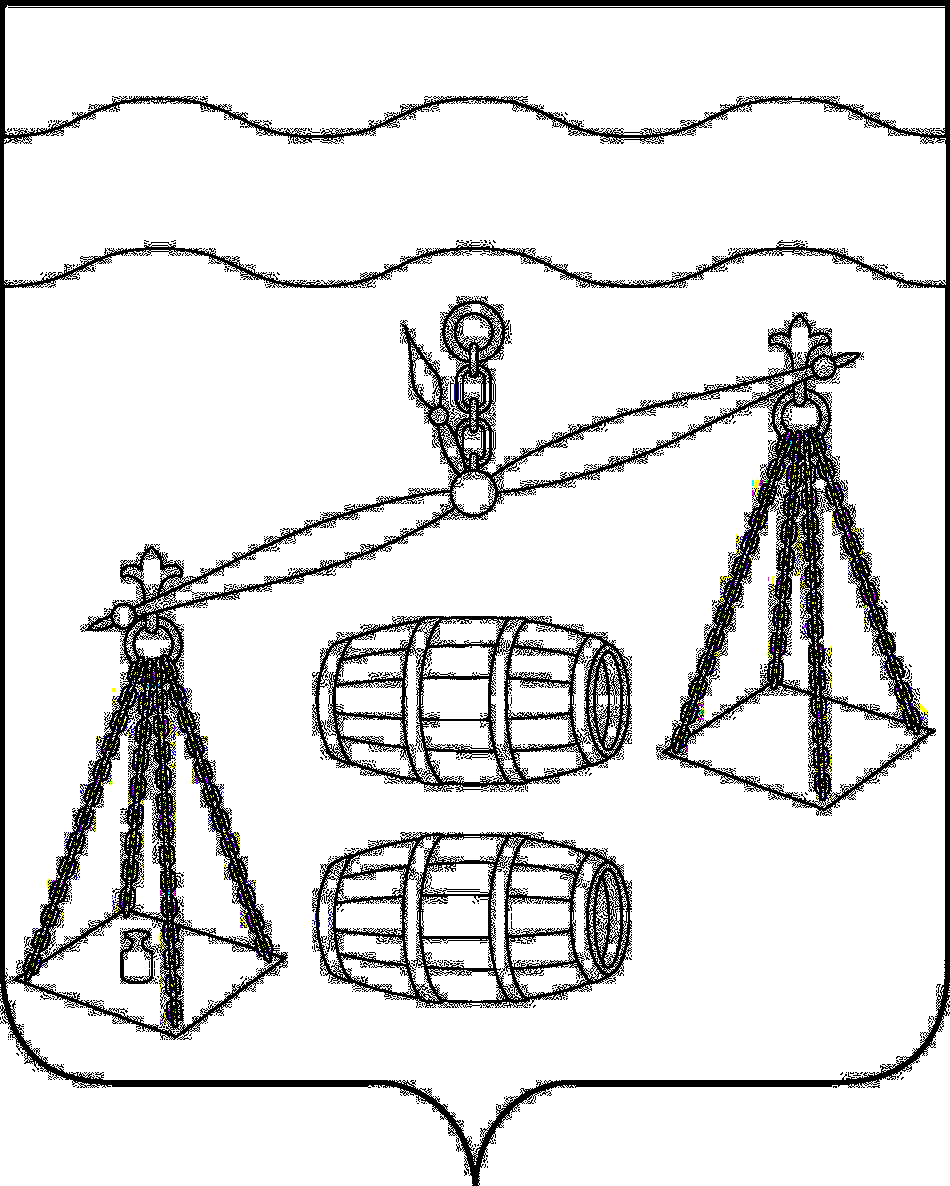 СЕЛЬСКОЕ ПОСЕЛЕНИЕ «СЕЛО БОГДАНОВЫ КОЛОДЕЗИ»Калужская областьСЕЛЬСКАЯ  ДУМАРЕШЕНИЕОб отмене  решения Сельской Думы  сельского поселения  «Село Богдановы Колодези»  от    29.04.2020 №  238  «Об  установлении  требований  к порядку, форме     и     срокам    информирования    граждан, принятых на учет нуждающихся в предоставлениижилых   помещений   по  договорам  найма  жилых помещений      жилищного      фонда     социального использования,  о  количестве  жилых  помещений, которые  могут  быть предоставлены по договорам найма    жилых    помещений    жилищного    фонда социального использования»В соответствии с ч. 6 ст.91.14 Жилищного кодекса Российской Федерации, руководствуясь Уставом сельского поселения «Село Богдановы Колодези» Сельская Дума сельского поселения «Село Богдановы Колодези», РЕШИЛА:Решение Сельской Думы сельского поселения «Село Богдановы Колодези» от 29.04.2020 № 238 «Об установлении требований к порядку, форме и срокам информирования граждан, принятых на учет нуждающихся в предоставлении жилых помещений по договорам найма жилых помещений жилищного фонда социального использования, о количестве жилых помещений, которые могут быть предоставлены по договорам найма жилых помещений жилищного фонда социального использования» отменить.Настоящее Решение вступает в силу после его официального обнародования.Контроль за исполнением настоящего Решения возложить на администрацию сельского поселения «Село Богдановы Колодези».Глава сельского поселения«Село Богдановы Колодези»                                                        О.Н.Парфенова               от 28.08.2020г№ 250